Жизнени процесиИме ………………………………………… дата…………………………………….Жизнен процес е:а) горенето			б) топенето		в) размножаванетоЖизнени процеси извършват:а) само организмите	б) повечето организми и част от неживите телав) всички организми и всички неживи телаЖизнен процес е:а) изпарението на водата		б) дишането на рибите	в) полетът на ракетатаКои са пропуснатите думи в изречението? Когато дишат, живите организми получават от околната среда и  (1) отделят в нея (2)а) 1 - въглероден диоксид, 2 - кислородб) 1 - кислород, 2 - въглероден диоксидв) 1 - малко кислород, 2 - повече кислородРастенията дишат:а) непрекъснато		б) само през нощта			в) само през деняПри кой жизнен процес се освобождава енергия и се отделят въглероден диоксид и вода?а) хранене		б) дишане			в) отделянеКое от изброените условия НЕ е необходимо за покълването на семената?а) топлина		б) светлина		в) водаКоя е най-важната задача на тичинките?а) да привличат насекомитеб) да произвеждат нектарв) да произвеждат цветен прашецРастенията дишат през малки отвори, разположени от долната страна на листата . Те се наричат:а) устица		б) хриле		в) нослетаКогато произвеждат хранителни вещества, растенията отделят във въздуха:а)кислород		б) въглероден диоксид  		в) водаВ плодниците на цветните растения има:а) плодове		б) цветен прашец		в) семепъпкиКой от изброените организми се храни несамостойно (използва готова храна)?а) медуза		б) папрат			в) хвойнаЗа покълване на семената са необходими хранителни вещества. Откъде се вземат те?а) семето ги извлича от почватаб) запасени са вътре в семетов) семето ги произвежда с помощта на слънчевата светлинаОрганизмите създават свои наследници - нови растения или животни, които приличат на родителите си. Този жизнен процес се нарича:а) растеж		б) размножаване		в) отделянеКой от изброените организми се храни самостойно (сам произвежданеобходимите му хранителни вещества)?а) заек		б) детелина		в) печуркаРазмножителният орган на розата е:а) цветът		б)стъблото		в)коренътПлодовете на репея имат кукички. Кукичките са приспособление заразпръскване на плодовете от:а)вятъра		б) водата		в) животниСемето на кое от изброените растения е обвито в костилка?а) вишна		б) смокиня		в) грахЗа да произвеждат хранителни вещества, растенията се нуждаят от:а)кислород		б) светлинна енергия		в) белтъчиниСвободно се движат:а) растенията	б) гъбите		в) животнитеПренасянето на цветен прашец от тичинките на един цвят върху плодника на друг цвят от същия вид се нарича:а) опрашване		б) оплождане		в) разпръскване на семенатаСхемата показва как в листата на растенията се произвеждат хранителнивещества. Кои вещества са означени с числата 1 и 2?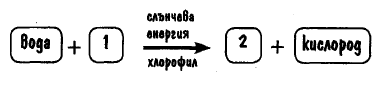 а) 1 - хранителни вещества 2 - въглероден диоксидб) 1 - въглероден диоксид 2 - хранителни веществав) 1 – кислород 2 - хранителни веществаМая разглежда цветовете на непознато растение. Те са без ярки багри и не миришат. Тичинките са с дълги дръжки, които излизат извън цвета. Как според вас се опрашват тези цветове?а) от вятъра			б) от насекоми		в) от птициПрез есента наблюдаваме листопад:а) в широколистна гораб) в иглолистна горав) при едногодишните тревисти растенияКои от изброените животни снасят най-много яйца?а) рибите		б) птиците		в) влечугитеПоповите лъжички са ларви на:а) жабите		б) рибите		в) водните кончетаВ плодовете на кое от изброените растения има само по едно семе?а) диня		б) череша		в) ябълкаС хриле диша:а) скумрията	б) пингвинът	в) чучулигата. Кои от изброените животни снасят яйца на сушата?а) рибите		б)земноводните		в) влечугитеКое от следните твърдения НЕ е вярно? Неживите тела:а) имат обем		б) могат да се нагряват и охлаждат		в) дишатСнимката показва как от яйцето на костенурка се излюпва малко животно.Кой от следните изводи можете да направите от видяното?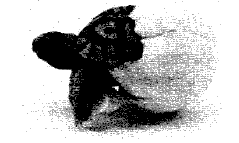 Жизненият цикъл на костенурката преминава през същите етапи, както жизнения цикъл на:а) пеперуда			б) жаба		в) кокошкаОт яйцата на кои от изброените животни се излюпват малки, които по външен вид приличат на своите родители?а) папагали		б) жаби	в) пеперуди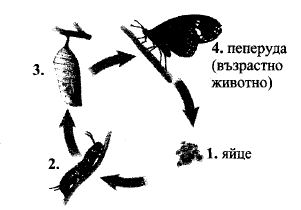 Кои етапи от жизнения цикъл на пеперудата на схемата са означени счислата 2 и 3?а) 2 - ларва, 3 - какавидаб) 2 - червей, 3 - какавидав) 2 - какавида, 3 - ларваРастенията и животните имат свой дом в природата, наречен:а) среда на живот			б) жилище			в) съобщество Какво очаквате да стане, ако растенията и животните престанат да се размножават?а) Растенията и животните ще стават все по-стари.б) Растенията ще завладеят цялата планета.в) Животът на Земята ще изчезне.. Кое от изброените животни се храни с месо?а) дива котка 		б) дива коза		в) катерица